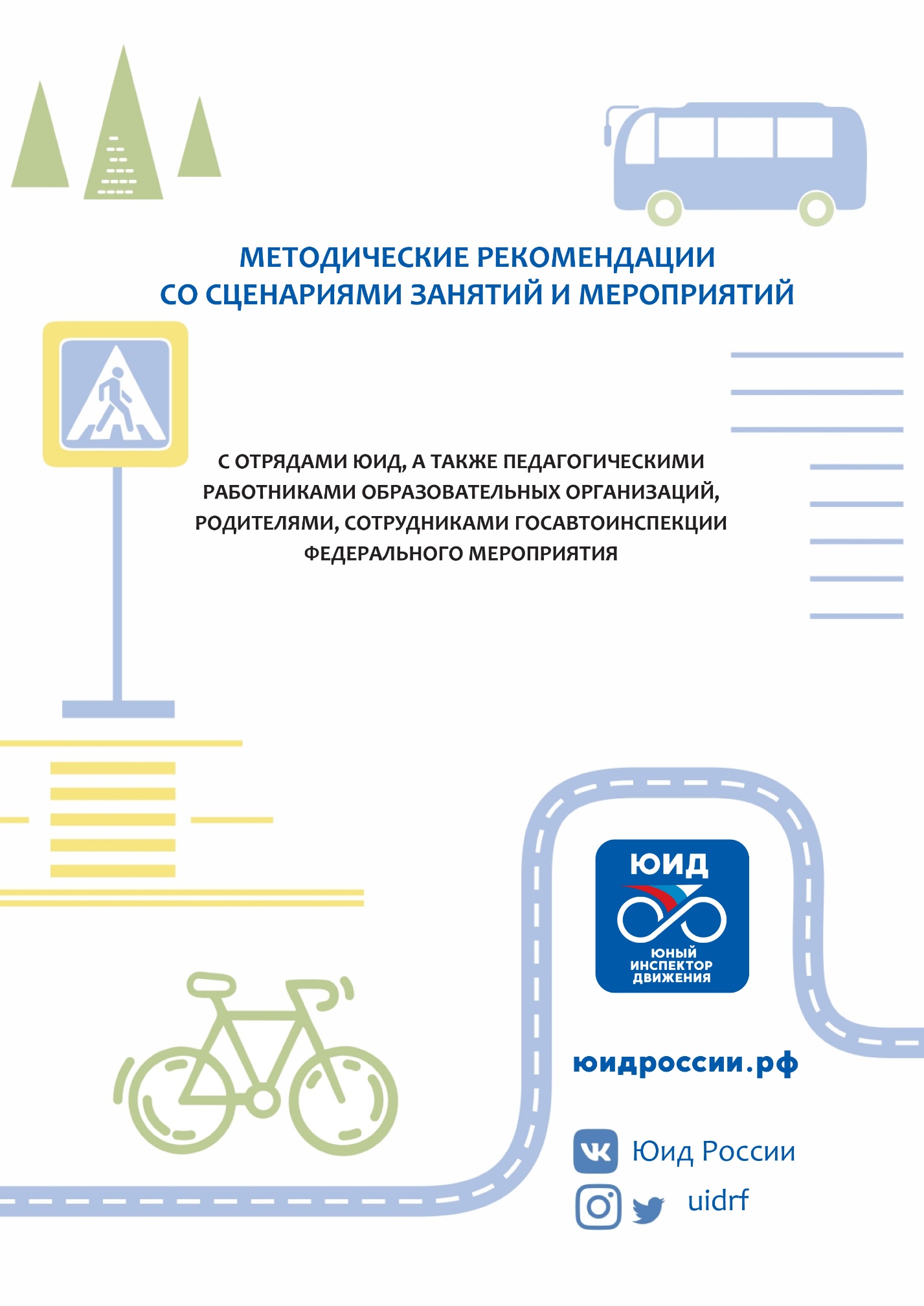 Пешеходов надо любить. Пешеходы составляют большую часть человечества. Мало того — лучшую его часть. Пешеходы создали мир.Это они построили города, возвели многоэтажные здания, провели канализацию и водопровод, замостили улицы и осветили их электрическими лампами. Это они распространили культуру по всему свету, изобрели книгопечатание, выдумали порох, перебросили мосты через реки, расшифровали египетские иероглифы, ввели в употребление безопасную бритву, уничтожили торговлю рабами и установили, что из бобов сои можно изготовить сто четырнадцать вкусных питательных блюд.И когда все было готово, когда родная планета приняла сравнительно благоустроенный вид, появились автомобилисты.Надо заметить, что автомобиль тоже был изобретен пешеходами. Но автомобилисты об этом как-то сразу забыли.И. Ильф и Е. Петров,из романа «Золотой Теленок»Слова Иехиела-Лейб бен Арье Файнзильберга и Евгения Петровича Катаева, творивших под псевдонимами Илья Ильф и Евгений Петров, неспроста выбраны в качестве эпиграфа к Методическим рекомендациям. Они ярко демонстрируют актуальность проблемы безопасности на дорогах с момента, когда участники дорожного движения разделились на пешеходов и водителей.ВВЕДЕНИЕВ Стратегии безопасности дорожного движения в Российской Федерации на 2018–2024 годы, утвержденной распоряжением Правительства Российской Федерации от 08 января 2018 г. № 1-р, (далее — Стратегия), отмечается, что «дорожно-транспортные происшествия наносят экономике России и обществу в целом колоссальный социальный, материальный и демографический ущерб.Ежегодные экономические потери страны от дорожно-транспортных происшествий составляют около 2 процентов валового внутреннего продукта и сопоставимы в абсолютных показателях с валовым региональным продуктом таких субъектов Российской Федерации, как Краснодарский край или Республика Татарстан».Целями Стратегии являются повышение безопасности дорожного движения, а также стремление к нулевой смертности в дорожно-транспортных происшествиях к 2030 году.В качестве целевого ориентира на 2024 год устанавливается показатель социального риска, составляющий не более 4 погибших на 100 тыс. населения.Выработке приоритетных направлений реализации Стратегии предшествовал анализ массива статистических данных, характеризующих состояние дорожно-транспортного травматизма. Результаты этого анализа позволили выделить проблемные зоны, на которые в первую очередь должны быть направлены усилия.В перечне направлений реализации Стратегии определены такие как:– изменение поведения участников дорожного движения с целью безусловного соблюдения норм и ПДД;– повышение защищенности от дорожно-транспортных происшествий и их последствий наиболее уязвимых участников дорожного движения, прежде всего детей и пешеходов.Для реализации каждого из вышеперечисленных направлений поставлены такие задачи, как:– разработка и реализация специальных, в том числе образовательных, программ для населения с целью формирования стереотипов безопасного поведения на улицах и дорогах;– осуществление комплекса мер по обеспечению безопасности детей в ходе их участия в дорожном движении.Основным документом, регулирующим деятельность государства с целью кардинального снижения смертности в ДТП, стал национальный проект «Безопасные и качественные автомобильные дороги», в развитие которого принят федеральный проект «Безопасность дорожного движения».Федеральным проектом предусмотрены мероприятия, направленные на совершенствование обучения детей основам ПДД и привитие им навыков безопасного поведения на дорогах, в том числе запланировано создание условий для вовлечения молодежи в профилактическую работу, в том числе через отряды ЮИД, детско-юношеские автошколы, картинг-клубы и другие объединения.Таким образом, участие несовершеннолетних в деятельности отрядов ЮИД рассматривается как инструмент воспитания законопослушных и культурных участников дорожного движения. Особую важность работе с несовершеннолетними придает снижение среднего возраста водительского состава, создающее дополнительные риски реализации Стратегии.При этом миссию движения ЮИД можно определить как:– снижение уровня дорожно-транспортного травматизма;– пропаганда безопасного поведения на дорогах среди всех участников дорожного движения;– профилактика детского дорожно-транспортного травматизма;– формирование у несовершеннолетних законопослушного, уважительного и безопасного поведения на дорогах.Данная работа обеспечивается в том числе следующими субъектами профилактики детского дорожно-транспортного травматизма: – органы исполнительной власти субъектов Российской Федерации, осуществляющие государственное управление в сфере образования;– подразделения Госавтоинспекции территориальных органов МВД России по субъектам Российской Федерации;– общеобразовательные организации, образовательные организации дополнительного образования;– образовательные организации высшего образования в процессе обучения и повышения квалификации педагогических работников в сфере формирования у детей навыков безопасного участия в дорожном движении и повышения квалификации сотрудников Госавтоинспекции, компетенцией которых является профилактика детского дорожно-транспортного травматизма (далее — ДДТТ).Однако организация эффективного воспитательного и образовательного процесса этими субъектами не может осуществляться без своевременного оказания соответствующей методической помощи.Методические рекомендации со сценариями занятий и мероприятий с отрядами ЮИД, а также педагогическими работниками образовательных организаций, родителями, сотрудниками Госавтоинспекции (далее — Методические рекомендации) являются составной частью пакета документов, обеспечивающих необходимый вектор развития движения ЮИД.Разработке методических рекомендаций предшествовало социальное исследование с целью замера первоначального состояния информированности о существовании и деятельности отрядов ЮИД и мотивационных факторов для участия в деятельности ЮИД (далее — Исследование). В рамках Исследования выявлены проблемы, риски и резервы для развития ЮИД.При изучении факторов, мотивирующих несовершеннолетних принимать участие в деятельности ЮИД, детям предлагалось ответить на вопрос, почему они являются ЮИДовцами. Наиболее популярными ответами были (их выбрали более 60% ЮИДовцев, участвующих в опросе) «интересно принимать участие в слетах, конкурсах, смотрах, соревнованиях по безопасности дорожного движения», «интересно участвовать в мероприятиях по обучению детей младшего возраста и сверстников ПДД, безопасному поведению на дорогах», «считаю важным внести свой вклад в профилактику дорожно-транспортного травматизма и снижение аварийности с участием детей» и «интересно изучать Правила дорожного движения».Таким образом, можно считать, что ведущими мотивами участия в движении ЮИД выступают интересы обучающихся, осознание важности профилактической работы по снижению дорожно-транспортного травматизма и реализация творческих способностей посредством вовлеченности в мероприятия и выступления перед взрослыми и детьми.Анализируя мнение ЮИДовцев об изменениях, которые способны повысить эффективность работы отрядов и движения в целом, можно отметить, что в первую очередь они отметили важность вовлечения новых участников в деятельность отряда (51,8%), привлечение к проводимым мероприятиям родителей и других членов семьи (49,5%), увеличение количества обучающих и пропагандистских мероприятий для участников дорожного движения (47,3%). Только 5% опрошенных ЮИДовцев ответили, что менять ничего не нужно, работа отряда и так эффективна.Эти результаты свидетельствуют о том, что ребята неформально относятся к участию в деятельности отрядов ЮИД, стремятся к улучшению их работы.Результаты исследования подтверждают необходимость совершенствования методов и инструментария работы с отрядами ЮИД, внедрения передовых технологий в области образования и воспитания.Методические рекомендации разработаны с учетом действующих федеральных государственных образовательных стандартов и позволяют внедрять активные формы работы с детьми.При этом главной задачей педагогов и наставников является мотивация своих воспитанников на творческий подход, осознанное применение знаний основ ПДД и их распространение среди сверстников.Также важным фактором успеха педагогов в организации процесса обучения и воспитания является вовлечение родительского, экспертного сообщества, выдающихся и заслуженных представителей науки, искусства, спорта, квалифицированных специалистов в области обеспечения безопасности дорожного движения (далее — БДД).Методические рекомендации содержат структурированную информацию, содержащую алгоритм проведения предлагаемых занятий и мероприятий, и направлены на реализацию следующих задач:– взаимодействие с органами государственной власти, местного самоуправления, родительского сообщества, средствами массовой информации, другими институтами гражданского общества по вопросам, связанным с профилактикой дорожно-транспортного травматизма (прежде всего детского);– подготовка и распространение информационно-справочных, пропагандистских и обучающих материалов по вопросам БДД и деятельности ЮИД;– реализация мероприятий по формированию общественной активности и социальной ответственности участников отрядов ЮИД, а также развитию их творческого потенциала и инициативы, вовлечение в коллективную деятельность;– содействие участникам отряда ЮИД в социальной адаптации и развитии социального опыта, создание условий для развития коммуникативных и организаторских способностей, стимулирование личностного роста и саморазвития, деятельность, направленная на мотивацию каждого участника отряда ЮИД на достижение успеха;– использование принципов непрерывного образования (дошкольное, общее, профессиональное) и ранней профориентации, направленной на постепенное формирование профессиональных компетенций;– содействие формированию правосознания и основ транспортной культуры у несовершеннолетних;– содействие обучению, воспитанию и информированию участников дорожного движения;– содействие в привлечении детей к участию в пропаганде правил безопасного поведения на дорогах среди сверстников;– содействие в овладении умениями оказания первой помощи пострадавшим при дорожно-транспортных происшествиях.Отдельный блок методических рекомендаций посвящен работе со взрослой аудиторией — педагогами, родителями и сотрудниками Госавтоинспекции — и направлен на развитие компетенций представителей каждой целевой группы с учетом особенностей вовлеченности в воспитательный и образовательный процесс. При этом основной задачей проведения занятий со взрослыми является развитие компетенций в части организации работы с несовершеннолетними по рассматриваемой тематике.ОБОЗНАЧЕНИЯ И СОКРАЩЕНИЯПравила дорожного движения (действующая редакция) — ПДДБезопасность дорожного движения — БДДДорожно-транспортные происшествия — ДТПДорожно-транспортный травматизм — ДТТДетский дорожно-транспортный травматизм — ДДТТСтратегия безопасности дорожного движения в Российской Федерации на 2018–2024 годы — СтратегияНациональный проект «Безопасные и качественные автомобильные дороги» — НацпроектФедеральный проект «Безопасность дорожного движения» — Федеральный проектРодители и законные представители несовершеннолетних — родителиСубъекты профилактики — физические лица и юридические (различных правовых форм), а также представители юридических лиц, осуществлявшие деятельность в области профилактики ДТП, ДТТ, в том числе ДДТТЦЕЛИ, ЗАДАЧИ, ОБЛАСТЬ ПРАКТИЧЕСКОГО ПРИМЕНЕНИЯ МЕТОДИЧЕСКИХ РЕКОМЕНДАЦИЙМетодические рекомендации разработаны в соответствии с требованиями следующих нормативных правовых документов: – Федеральный закон от 29.12.2012 № 273-ФЗ «Об образовании в Российской Федерации»;– Приказ Минобрнауки России от 17.10.2013 № 1155 «Об утверждении федерального государственного образовательного стандарта дошкольного образования»;– Приказ Минобрнауки России от 06.10.2009 № 373 «Об утверждении и введении в действие федерального государственного образовательного стандарта начального общего образования»;– Приказ Минобрнауки России от 17.12.2010 № 1897 «Об утверждении федерального государственного образовательного стандарта основного общего образования»;– Приказ Минпросвещения России от 09.11.2018 № 196 «Об утверждении Порядка организации и осуществления образовательной деятельности по дополнительным общеобразовательным программам»;– Приказ Минтруда России от 05.05.2018 № 298н «Об утверждении профессионального стандарта “Педагог дополнительного образования детей и взрослых”»;– Приказ Минобрнауки России от 13.08.2014 № 998 (ред. от 25.03.2015) «Об утверждении федерального государственного образовательного стандарта среднего профессионального образования по специальности 44.02.03 “Педагогика дополнительного образования”»;– «Примерная основная образовательная программа начального общего образования» (одобрена решением федерального учебно-методического объединения по общему образованию, протокол от 08.04.2015 N 1/15);– «Примерная основная образовательная программа основного общего образования» (одобрена решением федерального учебно-методического объединения по общему образованию, протокол от 08.04.2015 N 1/15).Цель методических рекомендаций — повышение профессиональной компетентности педагогических работников, сотрудников Госавтоинспекции по работе с участниками отрядов ЮИД, а также компетенций родителей по обучению несовершеннолетних ПДД и формированию культуры безопасного поведения на дорогах.Задачи методических рекомендаций:– организовать эффективный процесс работы с отрядами ЮИД, обеспечить реализацию предметных, метапредметных и личностных умений (универсальных учебных действий в соответствии с требованиями Федеральных государственных образовательных стандартов);– предложить современные технологии просветительской работы, приемы популяризации движения ЮИД среди несовершеннолетних и их родителей;– обучить педагогов и сотрудников Госавтоинспекции интерактивным методам и технологиям работы с отрядами ЮИД и родителями обучающихся;– ознакомить взрослую аудиторию, осуществляющую образовательную и воспитательную деятельность, с особенностями преподавания основ ПДД с учетом возрастных особенностей обучающихся (младшей и средней школы);– предложить алгоритм подготовки и проведения занятий и мероприятий с целевыми аудиториями (участниками отрядов ЮИД: детьми 7–9 лет, детьми 10–12 лет, детьми 13–14 лет, а также педагогическими работниками образовательных организаций, родителями, сотрудниками Госавтоинспекции) (далее — занятия и мероприятия);– предложить инструментарий и рекомендации к материально-техническому обеспечению проведения занятий и мероприятий;– определить наиболее трудные моменты обучения детей основам ПДД, предостеречь от типичных ошибок в организации и проведении занятий и мероприятий.Методические рекомендации могут быть использованы:– органами исполнительной власти субъектов Российской Федерации, осуществляющих государственное управление в сфере образования, при осуществлении организационно-методической поддержки образовательных организаций по вопросам профилактики ДДТТ и проведении региональных тематических обучающих и массовых мероприятий с детьми, педагогами, родительской общественностью;– подразделениями Госавтоинспекции территориальных органов МВД России по субъектам Российской Федерации при проведении работ по профилактике ДДТТ на базе образовательных организаций и самостоятельно;– администрациями и педагогами общеобразовательных организаций и образовательных организаций дополнительного образования при организации образовательной деятельности, организации работы отрядов ЮИД, проведении тематических мероприятий с родительской общественностью и взаимодействии с подразделениями Госавтоинспекции территориальных органов МВД России по субъектам Российской Федерации;– профессиональными образовательными организациями и образовательными организациями высшего образования в процессе обучения и повышения квалификации педагогических работников в сфере формирования у детей навыков безопасного участия в дорожном движении и повышения квалификации сотрудников Госавтоинспекции, компетенцией которых является профилактика ДДТТ.Использование методических рекомендаций позволит обеспечить единый подход и тиражировать передовой опыт в вопросах деятельности отрядов ЮИД и движения ЮИД в целом.Методические рекомендации позволят педагогическим работникам и другим субъектам Профилактики создавать авторские обучающие программы с использованием предложенных средств, приемов, механизмов и источников информации.РЕКОМЕНДАЦИИ ПО ПРИМЕНЕНИЮ СЦЕНАРИЕВ ЗАНЯТИЙ И МЕРОПРИЯТИЙ С ОТРЯДАМИ ЮИДСценарии занятий (мероприятий) разрабатывались с учетом возрастных психофизиологических особенностей несовершеннолетних и были разбиты на три возрастные категории детей — участников отрядов ЮИД:– 7–9 лет;– 10–12 лет;– 13–14 лет.Сценарии разработаны в соответствии с примерными тематическими планами занятий (далее — тематический план), предлагаемыми для организации работы с перечисленными выше возрастными категориями участников отрядов ЮИД (приложение 1 к Методическим рекомендациям).Тематические планы имеют модульное построение и предполагают четыре основных тематических модуля: – модуль 1 «История ПДД, ЮИД, Госавтоинспекции»;– модуль 2 «Профессиональная ориентация»;– модуль 3 «Участник дорожного движения (пешеход, пассажир, водитель)»;– модуль 4 «Оказание первой помощи»;– модуль 5 «Безопасный маршрут»;– модуль 6 «Советы юному пропагандисту».В отдельный раздел выведены «Итоговые мероприятия курса», которые имеют исключительно практическую направленность, проводятся с применением игровых технологий (игропрактика) и требуют активного участия обучающихся. Мероприятия в формате игры — это самая свободная, естественная форма погружения обучающегося в реальную (или воображаемую) действительность с целью ее изучения, проявления собственного «Я», творчества, активности, самостоятельности, самореализации.Сценарии являются вспомогательным материалом для обучения участников отрядов ЮИД по программе каждого модуля и обеспечивают базовые знания и установки, необходимые в соответствующем возрасте для безопасного участия в дорожном движении.Каждый сценарий для детей представляет собой комплексную технологию, направленную на достижение результата в области знаний основ ПДД и пропаганду безопасности дорожного движения. Предлагаемые сценарии охватывают все модули тематических планов и рекомендуются для использования при подготовке и проведении занятия как в полном объеме, так и фрагментарно (при формировании авторских методик и разработок).Сценарии структурированы единообразно и имеют разделы, содержащие следующую информацию:– тема занятия (мероприятия);– цель и задачи занятия (мероприятия);– рекомендации по материально-техническому обеспечению занятия (мероприятия), в том числе к локации, демонстрационному и обучающему оборудованию, дидактическим и информационным материалам, раздаточному материалу;– ход занятия (мероприятия).С целью эффективности подачи материала и формирования комплексного представления обучающихся о рассматриваемой проблеме при составлении сценариев применен принцип метапредметных связей.Так, например, при проведении занятий, основная тема которых «История ПДД», ребенок параллельно со знакомством с историческими событиями должен усвоить понятия «дорога», «транспортное средство», «участник дорожного движения», а также принять и осознать необходимость соблюдения соответствующих законов.Ход занятий (мероприятий) может сокращаться, дополняться, не исключается творческий подход и содержательное изменение сценария при условии соблюдения темы и целей занятия (мероприятия). При этом необходимо учесть, что используемые методы, приемы и сюжетные обороты занятий (мероприятий) должны содержать информацию, не противоречащую действующим ПДД.Сценарии снабжены рисунками, схемами, диаграммами, которые можно использовать для самостоятельного формирования информационных и дидактических материалов, в том числе презентаций (при подготовке к проведению занятий, в том числе по авторским методикам и разработкам).При подготовке к проведению занятий (мероприятий) предпочтительно учитывать рекомендации к материально-техническому обеспечению, в том числе к локации, демонстрационному и обучающему оборудованию, дидактическим и информационным материалам, раздаточному материалу. Однако в случае невозможности обеспечить рекомендуемую материально-техническую составляющую можно обеспечить адекватную замену недостающих составляющих с учетом следующего: используемые дидактические и информационные материалы, раздаточный материал должны содержать информацию, не противоречащую действующим ПДД. В сценариях — много информации, содержащей исторические даты и события. При подготовке к занятиям рекомендуется более подробно ознакомиться с ними, поскольку у обучающихся может возникнуть желание уточнить детали или непонятные для них (устаревшие) термины и названия.Также обращаем особое внимание на подготовку к занятиям модуля 4 «Оказание первой помощи». Занятия проводятся в виде практикума и предполагают такую предварительную подготовку, как подбор и изучение дополнительного материала по теме, беседу с медсестрой о правилах оказания ПП. С целью повышения эффективности занятий мы также рекомендуем привлекать к их проведению активистов движения ЮИД, родителей, медсестру, а также учителя ОБЖ, классного руководителя.Ход занятий (мероприятий) разработан с учетом требований к дидактической структуре любого занятия и предполагает: организационный момент, мотивирование к учебной деятельности обучающихся, актуализацию опорных знаний, целеполагание, изучение нового материала, «открытие нового знания», закрепление новых знаний, практическую деятельность, подведение итогов, рефлексию.Основная методология занятий (мероприятий) построена на свободном общении с обучающимися, использовании тестовых заданий, просмотре и анализе иллюстраций, презентаций и видеоматериала. Очень важно, чтобы выполненные на занятиях задания и полученные результаты были реализованы в повседневной жизни детей, их родителей и других родственников. Каждое занятие насыщенно по содержанию, а подчас и требует самостоятельного осмысления в свободное от обучения время, но не следует рассматривать это как фактор перегрузки обучающихся. Усвоить дети могут только необходимый для грамотного участника дорожного движения базовый материал. Дети, увлеченные темой, работают с энтузиазмом и продуктивно, у них формируется мотивация к углублению полученных знаний и интерес к получению новой информации.При разработке сценариев занятий (мероприятий) в том числе сделан акцент на решение ситуационных задач. Ситуационные задачи имеют целью создание условий для осмысления обучающимися реальных жизненных ситуаций на дороге, описание которых одновременно отражает не только какую-либо практическую проблему, но и актуализирует определенный комплекс знаний, который необходимо усвоить при разрешении данной проблемы. Решение ситуационных задач позволяет установить связь между знанием обучающихся и деятельностью (реальными событиями, происходящими на дороге). Использование ситуационных задач в учебном процессе позволяет развивать критическое мышление, совершенствовать опыт работы с различными источниками информации, ориентироваться в сложных дорожных ситуациях.Также в работе с отрядами ЮИД предполагается проектная деятельность. Она наиболее полно представлена в модуле 6 «Советы юному пропагандисту». Проектная деятельность направлена на закрепление и реализацию знаний, полученных в ходе занятий (мероприятий), и развитие навыков их трансляции.Необходимо помнить, что одна из задач работы с отрядами ЮИД — стать приверженцами идей БДД и сформировать у воспитанников аналогичное отношение и потребность пропагандировать эту идею окружающим в повседневной жизни.При этом очень важны педагогические наблюдения за каждым участником отряда ЮИД. С этой целью необходимо наладить обратную связь не только с детьми, но и с их родителями, сверстниками, педагогами и наставниками.При подготовке к проведению занятий (мероприятий) необходимо исключить ошибки преподавания основ ПДД.РЕКОМЕНДАЦИИ ПО ПРИМЕНЕНИЮ СЦЕНАРИЕВ ДЛЯ ПРОВЕДЕНИЯ ЗАНЯТИЙ С РОДИТЕЛЯМИ, ПЕДАГОГИЧЕСКИМИ РАБОТНИКАМИ ОБРАЗОВАТЕЛЬНЫХ ОРГАНИЗАЦИЙ, СОТРУДНИКАМИ ГОСАВТОИНСПЕКЦИИСценарии для проведения занятий с родителями, педагогическими работниками образовательных организаций, сотрудниками Госавтоинспекции разработаны в соответствии с потребностями каждой группы перечисленных субъектов (субъектов профилактики ДТТ) для создания условий вовлечения детей и молодежи в деятельность по профилактике дорожно-транспортного травматизма через развитие движения ЮИД.Определяющую роль в деятельности отряда ЮИД играет педагог — руководитель отряда ЮИД, который назначается приказом руководителя образовательной организации.Руководитель отряда ЮИД разрабатывает и реализует план работы отряда ЮИД, осуществляет взаимодействие с заинтересованными сторонами, в том числе сотрудниками Госавтоинспекции, представителями родительской общественности.В связи с динамичным изменением дорожно-транспортной инфраструктуры, усложнением взаимоотношений участников дорожного движения, а также совершенствованием образовательных и воспитательных технологий, педагогам, работающим с отрядами ЮИД, требуется регулярное повышение квалификации.Повышение квалификации педагогов для работы с отрядами ЮИД осуществляется федеральными, региональными и муниципальными, районными органами управления образованием при участии Госавтоинспекции, комиссий по делам несовершеннолетних и защите их прав, в том числе на базе институтов повышения квалификации педагогических работников, городских и районных методических кабинетов, методической службы организаций дополнительного образования (домов и дворцов творчества детей, юношеских автошкол, автогородков, прочее).Основные требования, предъявляемые к педагогамПедагог должен знать:– нормативно-правовые основы работы педагога общеобразовательной организации, включая вопросы охраны жизни и здоровья детей;– действующую в Российской Федерации нормативную и правовую документацию в сфере БДД и профилактики ДДТТ;– педагогику современного детского коллектива; возрастные характеристики детей различных категорий и психолого-педагогические доминанты их развития;– современные отечественные и зарубежные программы и проекты профилактики ДТП, в том числе рассчитанные на целевую аудиторию — ЮИД;– классификацию опасных дорожных ситуаций;– виды основных ошибок детей школьного возраста в ситуации дорожного движения, основные причины нарушения ПДД несовершеннолетними с учетом их возрастной специфики;– психолого-педагогические основы работы с детьми при подготовке и в ходе проведения мероприятий по профилактике ДДТТ;– факторы, влияющие на результативность занятий по ПДД с детьми школьного возраста различных возрастных категорий.Уметь:– применять понятийно-категориальный аппарат ПДД в практической работе с участниками отрядов ЮИД разных возрастных категорий;– осуществлять целесообразный выбор содержания и методов работы с обучающимися с учетом возрастной специфики;– самостоятельно разрабатывать авторские программы обучения и формирования безопасного поведения несовершеннолетних на дороге;– организовывать совместные (отряд ЮИД и родители, отряд ЮИД и обучающиеся разных возрастных категорий, отряд ЮИД и участники дорожного движения) мероприятия в рамках деятельности отрядов ЮИД;– проводить просветительскую работу с обучающимися и их родителями для профилактики ДТП;– организовывать обучающие мероприятия для участников отрядов ЮИД;– разрабатывать и применять в работе с детьми активные и интерактивные методы обучения безопасному поведению на улице и дороге;– разрабатывать и применять наглядный материал для пропаганды безопасности дорожного движения участниками отрядов ЮИД.Владеть:– навыками планирования и организации работы отрядов ЮИД по всем направлениям деятельности;– способами осуществления постоянного самообразования и повышения квалификации в области организации движения отрядов ЮИД для несовершеннолетних;– методами психодиагностики для определения уровня знаний и практических навыков несовершеннолетних в области БДД;– современными методологическими и методическими подходами в воспитательной работе с отрядами ЮИД.Как показывает практика, узкими местами в работе педагога являются знания в области основ ПДД и концептуальное понимание целей, задач и стратегии развития движения ЮИД. В Методических рекомендациях в разделе «Ошибки в преподавании ПДД» предложен обзор типичных ошибок, которые вводят в заблуждение обучающихся и формируют неверные представления и стереотипы. Но гарантированным решением этой проблемы является активное привлечение к работе отряда сотрудников Госавтоинспекции, МЧС, медицинских организаций, специалистов в области организации дорожного движения, профессиональных водителей и т. д. Такой подход не только повысит качество обучения, но и будет способствовать ранней профориентации обучающихся.Предложенный сценарий занятия для педагогов «Отряды ЮИД как инструмент вовлечения детей и молодежи в деятельность по профилактике ДТТ» позволит им осознать современные требования и векторы развития движения ЮИД. Цель занятия — ознакомить педагогическое сообщество с концептуальными направлениями развития движения, а также грамотно организовать работу каждого отряда и повысить эффективность межведомственного взаимодействия.Несмотря на то что определяющая роль в работе с отрядами ЮИД принадлежит педагогам, которые наиболее активно взаимодействуют с несовершеннолетними, Госавтоинспекцию можно по праву назвать идеологом пропаганды БДД и развития движения ЮИД.А применительно к детям и работе с ними профессионализм, авторитет, позитивный образ и активное участие сотрудников Госавтоинспекции в деятельности отрядов ЮИД — необходимое условие массового вовлечения несовершеннолетних в деятельность этого движения.Методические рекомендации содержат сценарий лекции по теме «Проблемы и перспективы развития движения Юных Инспекторов Движения».Необходимо отметить, что сценарии для педагогов и сотрудников Госавтоинспекции тесно переплетены и дополняют друг друга, равно как и значение органов образования и МВД в системе профилактики ДДТТ. В связи с этим информация, содержащаяся в этих сценариях, является уместной для обеих целевых аудиторий: может использоваться отдельно или комбинироваться.Если рассматривать роль родителей в системе профилактики ДДТТ, то, очевидно, базовые компоненты культуры и мотивация безопасного поведения на дорогах формируются прежде всего в семье. Семья и родители определены как одни из основных субъектов реализации Стратегии развития воспитания в Российской Федерации на период до 2025 года (утвержденной распоряжением Правительства Российской Федерации № 996-р от 29 мая 2015 г.).Интересен результат опроса несовершеннолетних и родительской общественности по вопросам их отношения к проблемам БДД и информированности о профилактике ДДТТ (проходил по заказу МВД России в июле 2019 г.).Менее 5% опрошенных родителей (представителей обучающихся) не владеют знаниями ПДД и считают нецелесообразным обращать особое внимание ребенка на проблемы безопасного поведения на дорогах, так как обучение детей основам ПДД — это компетенция и ответственность образовательной организации (школы).5,6% родителей нарушают ПДД, если не видит ребенок. Каждый пятый родитель нарушает Правила, если не видит опасности для себя и других участников дорожного движения.Показательным также является и то, что лишь 65% детей, принявших участие в опросе, отметили, что обсуждают в семье вопросы культуры поведения на дорогах.Это почти катастрофические цифры, поскольку более 35% несовершеннолетних можно отнести к группе повышенного риска ДТП из-за недостаточного внимания к рассматриваемой проблеме в кругу семьи.Таким образом, проведение массового родительского всеобуча по вопросам ПДД, БДД, ДДТТ, а также информирование о возможности обучения детей основам ПДД через участие в деятельности отрядов ЮИД является объективной необходимостью. ОШИБКИ В ПРЕПОДАВАНИИ ОСНОВ ПДДФормирование у несовершеннолетних компетенций культурного и законопослушного поведения на дорогах должно быть построено с учетом систематичности, преемственности, последовательности и непрерывности процесса воспитания и обучения.Решение этих задач требует постоянной актуализации знаний в области БДД, что необходимо учитывать всем субъектам профилактики.Важно отметить, что субъекты профилактики, чья профессиональная деятельность напрямую не связана с организацией дорожного движения (чаще всего это педагоги и родители), допускают ошибки в представлении обучающих материалов.Основными причинами таких ошибок являются желание адаптировать (упростить) понятия, используемые в ПДД, к детскому восприятию, а также трансляция устаревших, не соответствующих действующей редакции ПДД установок, унаследованных из собственного прошлого.Данная проблема усугубляется использованием различных методических дидактических материалов, несущих неточности и ошибки, в связи с отсутствием экспертизы соответствующих специалистов. К сожалению, выход этих материалов часто датирован годами, следующими за внесением последних изменений в ПДД, что приводит к закреплению ошибочных суждений.Основную группу риска детей, усваивающих «недостоверные» знания, составляют обучающихся младшей школы. Некоторые педагоги и многие родители транслируют сказки, загадки, стихи, дают логические задания по ПДД, проводят викторины, игры, конкурсы, театрализованные представления, не задумываясь над этой проблемой.Необходимо помнить: исследования в области детской педагогики и психофизиологии свидетельствуют о том, что более 80% всех знаний, умений, действий и способов мышления, которыми человек будет пользоваться в жизни, приобретается в период обучения в начальной школе.Неверно подобранный дидактический материал, употребление несуществующих терминов и понятий или использование одних вместо других, демонстрация неграмотных изображений дорожной среды неизбежно приводит к искажению понимания ПДД и, соответственно, сводит на нет усилия педагогов и родителей в формировании навыков безопасного поведения.Особое внимание необходимо уделять подбору иллюстративного материала. Рисунки должны быть выполнены качественно, в адекватных пропорциях и масштабах, исключать нагромождение мелких отвлекающих деталей.С целью исключения ошибок при проведении занятий по ПДД рекомендуется:– при подготовке к занятиям сверять используемый и авторский материал с соответствующими положениями действующих ПДД (действующая редакция ПДД размещается на сайте gibdd.ru);– к проведению занятий и экспертизе заимствованных и авторских материалов привлекать сотрудников Госавтоинспекции, опытных преподавателей ПДД, методических работников автошкол;– оформить в образовательной организации кабинет или «уголок безопасности», при этом рекомендуется иметь стенды с одобренными подразделением Госавтоинспекции учебно-методической литературой, плакатами, комплектом дорожных знаков, тематическим планом работы отряда ЮИД и др.Эффективным инструментом обучения основам ПДД является комплект с элементами улиц, дорог, тротуаров, светофоров и т. д. (автогородок).Сотрудникам Госавтоинспекции рекомендуется оказывать помощь образовательным организациям в осуществлении работы по профилактике ДДТТ с детьми и родителями.Также подразделениям Госавтоинспекции для использования в работе рекомендуется направлять в образовательные организации информацию следующего характера:– информация о фактах дорожно-транспортных происшествий с участием обучающихся общеобразовательных организаций;– справки о состоянии аварийности в населенном пункте (регионе) с указанием причин, конкретных мест и времени суток совершения дорожно-транспортных происшествий с участием несовершеннолетних;– планы профилактических мероприятий муниципального, регионального и федерального уровней (конкурсов, олимпиад, викторин, соревнований по дорожной тематике и т. д.) с указанием сроков их проведения;– информация для родителей о причинах и условиях, способствующих возникновению дорожно-транспортных происшествий.Детально методические ошибки в преподавании правил дорожного движения рассмотрены на сайтах:обж.рф(http://xn--90akw.xn--p1ai/uchebnye-materialy-obzh/bezopasnost-na-dorogah/metodicheskie-oshibki-v-prepodavanii-pravil-dorozhnogo-dvizheniya/);Добрая дорога детства(http://www.dddgazeta.ru/school/zebramania/1688/);топ-школа.рф(http://xn----8sb3aemcew1d.xn--p1ai/tipichnye-metodicheskie-oshibki-pri-obuchenii-uchashhihsya-pravilam-dorozhnogo-dvizheniya/).Приложение 1ТЕМАТИЧЕСКИЕ ПЛАНЫ ЗАНЯТИЙ С ТРЕМЯ ВОЗРАСТНЫМИ КАТЕГОРИЯМИ УЧАСТНИКОВ ОТРЯДОВ ЮИД (7–9 ЛЕТ, 10–12 ЛЕТ, 13–14 ЛЕТ)ТЕМАТИЧЕСКИЙ ПЛАН ПРОВЕДЕНИЯ ЗАНЯТИЙ И МЕРОПРИЯТИЙ С ОТРЯДАМИ ЮИД (7–9 ЛЕТ)* указано минимальное количество часов без учета подготовки к участию во Всероссийском конкурсе «Безопасное колесо» и других массовых мероприятиях.ТЕМАТИЧЕСКИЙ ПЛАН ПРОВЕДЕНИЯ ЗАНЯТИЙ И МЕРОПРИЯТИЙ С ОТРЯДАМИ ЮИД (10–12 ЛЕТ)* указано минимальное количество часов без учета подготовки к участию во Всероссийском конкурсе «Безопасное колесо» и других массовых мероприятиях.ТЕМАТИЧЕСКИЙ ПЛАН ПРОВЕДЕНИЯ ЗАНЯТИЙ И МЕРОПРИЯТИЙ С ОТРЯДАМИ ЮИД (13–14 ЛЕТ)* указано минимальное количество часов без учета подготовки к участию в массовых мероприятиях.Название модуляКоличество часов Количество часов Количество часов Рекомендуемые предметы и наглядные ИП-материалы для проведения занятийНазвание модуляВсего Занятия комбинированного формата Практические занятия Рекомендуемые предметы и наглядные ИП-материалы для проведения занятийИстория 431– заставки на экран и презентации «История ПДД», «История ЮИД», «История Госавтоинспекции»;– ПДД РФ;– макет 3 пазлов «Дорожный знак»;– картонная коробка с множеством различных знаков дорожного движения и 8 конвертов с заданиями;– картонная коробка с бумажным манекеном куклы, предметами одежды и аксессуарами;– плакаты «Знаки для пешеходов»;– стенд «Дорожное движение»;– таблицы для доски: «Тротуар», «Пешеходный переход», «Проезжая часть»;– подборка тематических фотографий о деятельности ЮИДовцев разных летПрофориентация 211– заставка на экран «Профессия сотрудник полиции, сотрудник Госавтоинспекции»;– ПДД РФ;– плакат «Сигналы регулировщика»;– макет «Раскрась светофоры»;– ролик «Инспектор ГИБДД» (https://rutube.ru/video/532e3f4b6b09341281e0cf7d8289ab26/?ref=logo&bmstart=46)Пешеход — участник дорожного движения734– заставка на экран «Дорожный патруль»;– ПДД РФ;– задание «Заполни пропуски»;– карточки с изображением «дорожных ловушек»;– плакаты «Все равны» (с изображением участников дорожного движения), «Знаки для пешеходов»;– видеоролик «Улицы большого города»;– «Дорожное движение», презентация «Дорожные ловушки», фильм «Зебра» из цикла «Семья Светофоровых»;– сигнальные карточки красного, желтого и зеленого цвета, макет светофора, пазлы «Дорожные знаки», карточки с сюжетными картинками, набор карточек с буквами (слова «пешеход», «пассажир», «водитель»), жезл регулировщика (или его макет);– заставка на экран «Зиму встречаем — ПДД изучаем!»;– разрезанное на фрагменты изображение усадьбы Деда Мороза;– памятки для пассажиров;– плакаты «Виды транспортных средств», «Я пассажир»;– ролик «Правила дорожного движения» (https://www.youtube.com/watch?v=BCt01OOuU8U)Пассажир — участник дорожного движения422– заставки на экран и презентации «ПДД для пассажиров»;– ПДД РФ;– карточки со знаками дорожного движения, в числе которых знаки «Место остановки автобуса и (или) троллейбуса» и «Место остановки трамвая»; подготовить и распечатать карточки с изображением маршрутных транспортных средств на остановках;– макеты раскраски «Пассажиры»;– видеоролик «Смешарики. Правила для пассажиров» (https://my.mail.ru/mail/natashka0805/video/_vfavorites/13.html)Водитель — участник дорожного движения1037– заставка на экран «Юный велосипедист!»;– ПДД РФ;– презентация, ролик «Лига WatchCAR — Безопасное Вождение Велосипеда — Песенки для детей и их родителей» (https://www.youtube.com/watch?time_continue=24&v=8776upJSNfs);– игрушка–велосипед;– плакат «Сигналы велосипедиста»;– экипировкаОсновы оказания первой помощи 312– заставка на экран «Оказание первой помощи»;– презентация «Алгоритм оказания первой помощи»;– ролик «Оказание первой помощи» (https://www.youtube.com/watch?time_continue=8&v=Gg6DDGZmT2U);– правила вызова бригады скорой помощи (https://www.redcross.ru/chto–my–delaem/obrazovatelnye–programmy/obuchenie–okazaniyu–pervoy–pomoshchi);– карточки с изображениями оказания первой помощи, тематические плакаты, ролик об оказании первой помощиМой безопасный маршрут312– заставка на экран «Дорога. Элементы дороги!»;– ПДД РФ;– макеты заданий;– презентация, мультфильмы по ПДД, социальный ролик;– схемы безопасного маршрута;– паспорт дорожной безопасности школы;– «Семья Светофоровых», 1 сезон, «Дорога в школу»Советы юному пропагандисту211Тематические мероприятия (итоговые мероприятия курса)55ИТОГО402020Название модуляКоличество часов Количество часов Количество часов Рекомендуемые предметы и наглядные ИП-материалы для проведения занятийНазвание модуляВсего Занятия комбинированного формата Практические занятия Рекомендуемые предметы и наглядные ИП-материалы для проведения занятийИстория 431– заставки на экран и презентации «История ПДД», «История ЮИД», «История Госавтоинспекции»;– ПДД РФ; – видеоролики «Эскорт» и «Городовой»;– «Семья Светофоровых», 1 сезон, 35 серия «Хроника ЮИД»;– хроника из сериала «Семья Светофоровых», 1 сезон, 50 серия «Форма и содержание»;– сюжет из первого музея ОРУД-ГАИ-ГИБДД об истории службы Госавтоинспекции;– ролик «Уроки тетушки Совы» (https://www.youtube.com/watch?v=w7H764nEQGA&list=PLkLwod_eIKOXngrEl4gStVUSMmSLsVnab);– видеоряд, демонстрирующий нерегулируемое движение, плакат «Дорога. Элементы дороги»;– презентация, ролик «Азбука безопасности на дороге»;– «Светофоры и перекрестки» («Уроки тетушки Совы», серия 6);– плакат «Сигналы регулировщика»Профориентация 211– заставка на экран и презентация «История Госавтоинспекции»;– ПДД РФ;– презентация, ролик «Один день из жизни инспектора ГИБДД, или ДПСмена»;– ролик «Инспектор ГИБДД» (https://rutube.ru/video/532e3f4b6b09341281e0cf7d8289ab26/?ref=logo&bmstart=46)Пешеход — участник дорожного движения734– заставка на экран «Безопасность пешехода!»;– ПДД РФ;– презентация, ролик «Дорожные ловушки»;– плакаты «Знаки для пешеходов»;– стенд «Дорожное движение»;– таблицы для доски: «Тротуар», «Пешеходный переход», «Проезжая часть»Пассажир — участник дорожного движения321– заставки на экран «Правила безопасности пассажиров в личном транспорте», «Виват ЮИД»;– ПДД РФ;– презентация «Пассажиры»;– задания «Дорисуй необходимые детали», «Дорисуйте знак и назовите его!»;– мультфильм (https://www.youtube.com/watch?time_continue=3&v=iRN08nKK2VQ);– ролик (https://www.youtube.com/watch?time_continue=25&v=xp–4vFF8V7I);– стенд «Дорожное движение»;– таблицы для доски: «Тротуар», «Пешеходный переход», «Проезжая часть»Водитель — участник дорожного движения1147– заставка на экран и презентация «Юный велосипедист», презентация «ПДД для велосипедистов»;– ПДД РФ;– ролик «Лига WatchCAR — Безопасное Вождение Велосипеда — Песенки для Детей и их Родителей»;– плакат «Сигналы велосипедиста»;– экипировкаОсновы оказания первой помощи 312– заставка на экран «Первая помощь при ДТП», презентация «Первая помощь»;– видеоролик об оказании первой помощи (https://www.youtube.com/watch?v=Gg6DDGZmT2U);– автомобильная аптечка;– карточки-задания;– манекен;– пособия по медицинеМой безопасный маршрут211– заставка на экран «Маршрут в школу должен быть не коротким, а безопасным»;– ПДД РФ;– презентация, ролик «Дорожные ловушки», схемы маршрутов для практического занятия;– фишки «Дорожные знаки для пешеходов»;– плакаты «Знаки для пешеходов»;– стенд «Дорожное движение»;– таблицы для доски: «Тротуар», «Пешеходный переход», «Проезжая часть»;– «Семья Светофоровых», 1 сезон, «Дорога в школу»Советы юному пропагандисту422Тематические мероприятия (итоговые мероприятия курса)55ИТОГО401921Название модуляКоличество часов Количество часов Количество часов Рекомендуемые предметы и наглядные ИП-материалы для проведения занятийНазвание модуляВсего Занятия комбинированного формата Практические занятия Рекомендуемые предметы и наглядные ИП-материалы для проведения занятийИстория 431– заставки на экран и презентации «История ПДД», «История ЮИД», «История Госавтоинспекции»;– ПДД РФ;– коробка с бумажными манекенами куклы, предметами одежды и аксессуарами ЮИДовцев;– видеохроники о деятельности пропаганды в 60–90 годах прошлого века;– плакаты «Знаки для пешеходов»;– стенд «Дорожное движение»;– таблицы для доски: «Тротуар», «Пешеходный переход», «Проезжая часть»;– кейсовые задания;– презентация «Это важно знать»Профориентация 211– заставка на экран и презентация «История Госавтоинспекции»;– презентация «Подросток — права, обязанности и ответственность»;– ПДД РФ;– презентация «Современные средства передвижения (сивей, гироскутер, моноколеса)»;– мультфильмы по ПДД, книги ПДД РФПешеход — участник дорожного движения532– заставка на экран «Школа грамотного пешехода»;– ПДД РФ;– презентация, видеоролик «Дорожные ловушки»;– таблицы «Проверь себя» (по количеству учеников);– таблицы «Дорожные ловушки»;– таблица «Дорожные знаки для пешехода»;– шесть плакатов с изображением дорожных ловушекПассажир — участник дорожного движения523– заставки на экран «Правила безопасности пассажиров в личном транспорте», «Виват ЮИД»– ПДД РФ;– презентация «Пассажиры»;– презентация «Это важно знать»;– кейсовые заданияВодитель — участник дорожного движения725– заставка на экран «Юный велосипедист!»;– презентация, ролик «Лига WatchCAR — Безопасное Вождение Велосипеда — Песенки для детей и их родителей»;– ПДД РФ;– плакат «Сигналы велосипедиста»;– экипировкаОсновы оказания первой помощи 422– заставка на экран «Первая помощь при ДТП»;– презентация «Боковое устойчивое положение»;– видеоролик «Первая медицинская помощь при ДТП»;– карточки с алгоритмом, коврики, манекен;– памятка «Оказание ПП пострадавшим»;– учебное пособие «Первая помощь при ДТП», «Оказание первой помощи пострадавшим»;– плакат «Боковое устойчивое положение»;– краткий обзор определения этапов действий при ДТП (https://www.youtube.com/watch?v=5w0zv7XOWmU);– практикум по выполнению бокового устойчивого положения (см. по ссылке: https://www.youtube.com/watch?v=7hK9ojFHTmM)Мой безопасный маршрут413– заставка на экран «Маршрут в школу должен быть не коротким, а безопасным»;– ПДД РФ;– макеты задания «Дорисуй дорожный знак на предложенных заготовках»;– презентация, ролик «Дорожные ловушки»;– схемы маршрутов для практического занятия;– фишки «Дорожные знаки для пешеходов»;– плакаты «Знаки для пешеходов»;– стенд «Дорожное движение»;– таблицы для доски: «Тротуар», «Пешеходный переход», «Проезжая часть»Советы юному пропагандисту422Тематические мероприятия (итоговые мероприятия курса)55ИТОГО401921